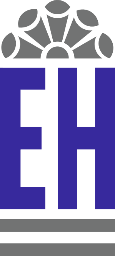 Recruitment – Job DescriptionPlease apply by using our online tool or apply directly to Gill Saville, Practice Manager – 5 Westgate, Ripon, HG4 2AT or by email to practicemanager@eccles-heddon.comJob Title:Solicitor/CILEX/Licensed ConveyancerArea of Law:Residential PropertyBranch:RiponJob Description:We are looking for a keen and enthusiastic residential property lawyer (2 years PQE+) to join our Head Office team in the North Yorkshire City of Ripon.  The successful candidate will join our general practice team of lawyers and will deal with a full range of residential property matters.  The work on offer is of a high standard with many repeat client instructions and on all value of property transactions.It is important that the successful applicant will be able to work on a stand-alone basis although there will be full secretarial support, so a solid level of experience in the area is expected.In return we are offering excellent working conditions, a friendly and helpful support team, free car parking and a competitive salary plus the opportunity to earn a generous bonus on fees received.